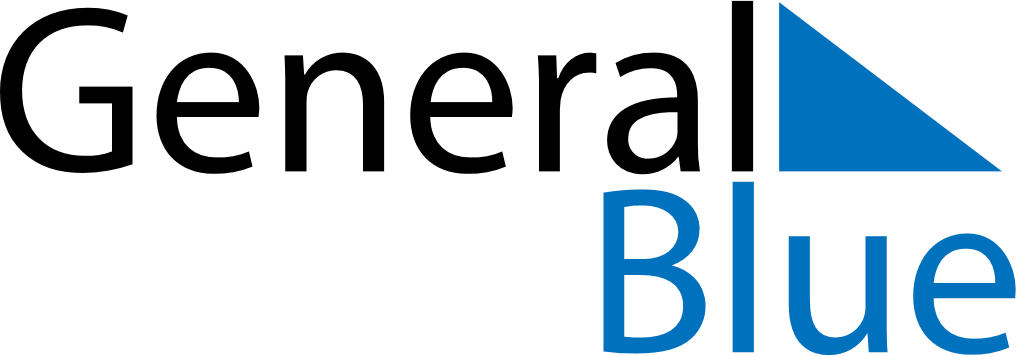 February 2024February 2024February 2024February 2024February 2024February 2024Birinci Asiqli, Beylaqan, AzerbaijanBirinci Asiqli, Beylaqan, AzerbaijanBirinci Asiqli, Beylaqan, AzerbaijanBirinci Asiqli, Beylaqan, AzerbaijanBirinci Asiqli, Beylaqan, AzerbaijanBirinci Asiqli, Beylaqan, AzerbaijanSunday Monday Tuesday Wednesday Thursday Friday Saturday 1 2 3 Sunrise: 7:58 AM Sunset: 6:07 PM Daylight: 10 hours and 8 minutes. Sunrise: 7:57 AM Sunset: 6:08 PM Daylight: 10 hours and 11 minutes. Sunrise: 7:56 AM Sunset: 6:09 PM Daylight: 10 hours and 13 minutes. 4 5 6 7 8 9 10 Sunrise: 7:55 AM Sunset: 6:10 PM Daylight: 10 hours and 15 minutes. Sunrise: 7:54 AM Sunset: 6:11 PM Daylight: 10 hours and 17 minutes. Sunrise: 7:53 AM Sunset: 6:13 PM Daylight: 10 hours and 19 minutes. Sunrise: 7:52 AM Sunset: 6:14 PM Daylight: 10 hours and 22 minutes. Sunrise: 7:51 AM Sunset: 6:15 PM Daylight: 10 hours and 24 minutes. Sunrise: 7:50 AM Sunset: 6:16 PM Daylight: 10 hours and 26 minutes. Sunrise: 7:49 AM Sunset: 6:17 PM Daylight: 10 hours and 28 minutes. 11 12 13 14 15 16 17 Sunrise: 7:47 AM Sunset: 6:19 PM Daylight: 10 hours and 31 minutes. Sunrise: 7:46 AM Sunset: 6:20 PM Daylight: 10 hours and 33 minutes. Sunrise: 7:45 AM Sunset: 6:21 PM Daylight: 10 hours and 36 minutes. Sunrise: 7:44 AM Sunset: 6:22 PM Daylight: 10 hours and 38 minutes. Sunrise: 7:43 AM Sunset: 6:23 PM Daylight: 10 hours and 40 minutes. Sunrise: 7:41 AM Sunset: 6:25 PM Daylight: 10 hours and 43 minutes. Sunrise: 7:40 AM Sunset: 6:26 PM Daylight: 10 hours and 45 minutes. 18 19 20 21 22 23 24 Sunrise: 7:39 AM Sunset: 6:27 PM Daylight: 10 hours and 48 minutes. Sunrise: 7:37 AM Sunset: 6:28 PM Daylight: 10 hours and 50 minutes. Sunrise: 7:36 AM Sunset: 6:29 PM Daylight: 10 hours and 53 minutes. Sunrise: 7:35 AM Sunset: 6:30 PM Daylight: 10 hours and 55 minutes. Sunrise: 7:33 AM Sunset: 6:31 PM Daylight: 10 hours and 58 minutes. Sunrise: 7:32 AM Sunset: 6:33 PM Daylight: 11 hours and 0 minutes. Sunrise: 7:31 AM Sunset: 6:34 PM Daylight: 11 hours and 3 minutes. 25 26 27 28 29 Sunrise: 7:29 AM Sunset: 6:35 PM Daylight: 11 hours and 5 minutes. Sunrise: 7:28 AM Sunset: 6:36 PM Daylight: 11 hours and 8 minutes. Sunrise: 7:26 AM Sunset: 6:37 PM Daylight: 11 hours and 10 minutes. Sunrise: 7:25 AM Sunset: 6:38 PM Daylight: 11 hours and 13 minutes. Sunrise: 7:23 AM Sunset: 6:39 PM Daylight: 11 hours and 15 minutes. 